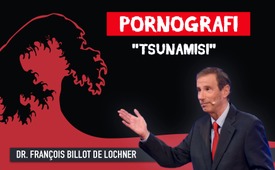 Pornografi "tsunamisi"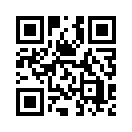 16'ncı AZK toplantısı vesilesiyle 17 Kasım 2018'de, "Stop au porno" Derneği başkanı François Billot de Lochner,  porno tüketiminden kaynaklanan feci etkiler üzerine bir konferans düzenledi. Ona göre mevcut "pornografi tsunamisi" - kendi deyimiyle - bir bireyin kişiliğini yok ediyor.16'ncı AZK toplantısı vesilesiyle 17 Kasım 2018'de, "Stop au porno" Derneği başkanı François Billot de Lochner,  porno tüketiminden kaynaklanan feci etkiler üzerine bir konferans düzenledi. Ona göre mevcut "pornografi tsunamisi" - kendi deyimiyle - bir bireyin kişiliğini yok ediyor. Pornografi, aşırı porno tüketiminin dopamin salgılanmasında bir bozukluğa neden olduğuiçin beynin derin bölgelerine ulaşır. Dopamin (uyarılmaya neden olan bir hormon), cinsellik de dahil olmak üzere temel insan ihtiyaçlarını yönetir. Sonuç, ihtiyacın karşılanmasını sağlamak için sürekli artan bir pornografi tüketimidir.
Yine de François Billot de Lochner'a göre pornografi, sosyal ve insani ilişkileri de yok ediyor, çünkü kadınlar zevk nesneleri ve daha çok tam teşekküllü insanlar olarak algılanıyor. Pornografiyle uğraşan insanlar evlerinde kilitli kalma eğilimindedir. Nihayetinde pornografi tüketimi, tüm aileleri yok eden bir "sosyal felaket" e yol açar. Pornografi boşanmanın ana nedenlerinden biridir: “Pornografi mutlak bir trajedidir. Servet üreten devasa bir sektör. Ahlaki olarak, toplumu yok etmenin olağanüstü bir yoludur. "Sem.'danKaynaklar:https://www.anti-zensur.info/azk16/

https://www.kla.tv/13489Bu da ilginizi çekebilir:---Kla.TV – Hür ve alternatif Haberer... – Bağımsız – Sansürsüz...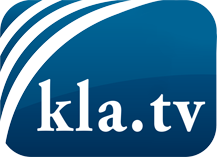 medyalaın saklamaması gerekenler ...Halktan halk için ve genelde duyulmayan şeyler...de düzenli bilgiler www.kla.tv/trBizimle kalmaya değer!E-posta bültenimize buradan ücretsiz abonelik: www.kla.tv/abo-enGüvenlik uyarısı:Olaylara karşı yankılar ne yazık ki giderek daha fazla sansürleniyor ve bastırılıyor. Kendimizi Ana medyaların çıkarlarına ve ideolojilerine göre yönlendirmediğimiz sürece, her zaman Kla.TV'yi engellemek veya bastırmak için bahanelerin bulunacağını beklemeliyiz.Bu yüzden, bugünden itibaren internetten ağa bağlanın!
Buraya Tıkla: www.kla.tv/vernetzung&lang=trLisans:    Nitelikli Creative Commons lisans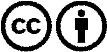 Malzememizi atıfta bulunarak dağıtmamıza ve kullanmamıza izin verilir! Bununla birlikte, materyal bağlam dışında kullanılamaz. Bununla birlikte, Radyo ve Televizyon vergileriyle finanse edilen kurumlar için buna sadece anlaşmamızla izin verilmektedir. İhlaller davaya yol açabilir.